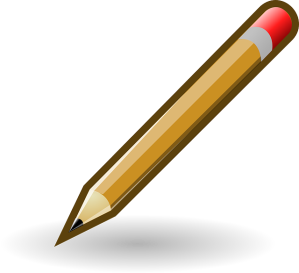 INFORMACE PRO RODIČE DÍTĚTE Prosíme, podepište dětem veškerou obuv a oblečení. (Iniciál)!!Co bude Vaše dítě potřebovat?Oblečení prosím přizpůsobujte aktuálnímu ročnímu obdobíVlastní, čisté látkové kapesníky, vždy bude mít dítě u sebe. (Na pobyt v MŠ i venku).do šatny - (sáček na věci, bačkůrky, náhradní oblečení - spodní prádlo, ponožky, tri(č)ko, svetr) + oblečení na ven. Děti se vždy převlékají!na pobyt v MŠ- oblečení (tepláčky - punčocháčky, tri(č)ko, zástěrka (holka) – košile (kluk)- výtvarná činnost.  (s kapsou)Prosíme o starší či obyčejnější oblečení. Za znehodnocení oděvu učitelka neodpovídá.na pobyt venku – na procházku, na písek (holínky, pláštěnku).V letním období je důležitá pokrývka hlavy + opalovací krém, cyklistická helma na hlavu (bezpečnost na odrážedlech)Deštníky jsou z bezpečnostních důvodů na vycházku zakázány, děkujeme za pochopení.na spaní v MŠ– pouze spící děti (pyžamo).Co byste měli donést pro dítě do MŠ?Plastový hrneček - označený, který si dítě pozná i učitelka (dodržujeme pitný režim),10 ks (1ks/měsíc) zubní kartáček + kelímek – (prosím označte)Polštářek na sezení (v ranním kruhu)Látkové kapesníky (5ks) (šetříme přírodu)Výtvarné potřeby Eurofólie ( 100ks např. Albert 60kč) (Na portfolio dítěte)Platba v MŠJakékoliv informace o dění v MŠ budou sděloványv podobě informační nástěnky v prostorách MŠ a pomocí SMS zpráv (infoKanálu – jako v loňském roce).Pokud budete mít jakýkoliv dotaz, k dispozici je:Komunikace přes sociální síť odpadá, jakýkoliv dotaz prosíme zaslat na e- mail školky a to však pouze ve školní dny. Děkujeme a těšíme se na společnou spolupráci. školné -Měsíční výše úplaty byla stanovena na částku 150 Kč na 1 dítě. Platba každý 16. den v měsíci. Celou částku lze uhradit najednou (1500,- Kč) ihned v prvním týdnu měsíce září. (Prosíme o přesný obnos.)Od poplatku jsou plně osvobozeny děti v posledním roce před zahájením povinné školní docházky / děti s odkladem PŠD.e –mail:                     mssobinov@gmail.comtelefonní číslo:         569 694 537